RESUME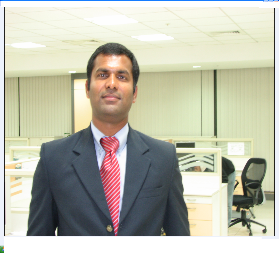 Santosh kumar				Email: nesshinsantosh@gmail.comMobile: +91-9741-954-205 (India)ACADEMIC DETAILSI was granted the “2016-2017 Short-Term Training Program for Foreign Teachers of Japanese language” by The Japan Foundation-Urawa-Japan. I was trained in Japanese language as well as different teaching techniques. Training started form November16 to March 17. Also, I was exposed to very minute details of Japanese culture. EXAMINATION 		Year of Passing1. Japanese Language Proficiency                 2006Test   Level   12. Japanese language Proficiency                  2003Test Level     23. Japanese language Proficiency                  2002Test Level     34. (J.E.T.R.O) Japanese external trade          2002Organization5. Department of foreign languages Bangalore University diploma course in Japanese    20026. Department of foreign languages                2001JNU advance diploma course in JapaneseWork experience:I have worked on over 50 interpretation assignments and over 60 translations projects. A few of them are mentioned below.Tokyo Government (Japan Railways) – Bullet Train Project:I was engaged in the interpretation for an expert team of consultants form Japan Railways (JR) that came to the Mumbai Metro head office for a knowledge transfer on high speed train safety management.Air India – Japan Tourism :I was engaged in the interpretation for a promotion campaign conducted by the Japan TourismTata Motors Pune– Coretec Japan: I was engaged in interpretation for training Tata Motor staff on the use of installed nut runner machines  Mitsubishi – Anupam Industries(Gujarat): I was engaged with Mitsubishi and Anupam industries as a project coordinator where the main task was coordination of activities related to crane building with the local language speaking staff. The location for this assignment was Pipavav in Gujrat.Tokyo Government (TSS) – JICA – DJB: A loan agreement between the Delhi government and Japan Government for improvement of drinking water supply and water purifiers was signed in year 2010. I have been involved as an interpreter with this project ever since. Conducting seminars and various conferences between the three. Also involving a lot of sight visit and Teleconferencing. In the year 2014 I was involved in coordination of the project facilitating the Tokyo Metropolitan government experts to carry out activates in coordination with local Delhi government staff.  NTT DATA GTS: Previously known as Vertex India is one of the leading Software companies of India involved in Japan Business.I was the chief interpreter and Client communication coordinator, providing language support to all the senior level Sales, MRM, Client prospect meetings, Client Hospitality along with long staying Japanese clients and engineer groups who visited India for longer durations.Citigroup Services Japan: worked for Simplex Solutions Limited as a consultant for Citigroup Japan. I worked in the Technology Infrastructure department were I was a part of the problem management team. I provided bilingual support and the main nature of my job was to deal with the resolution of problems faced by the business entities grouped with Citigroup.Receiving call from business entities, understanding the nature of problems and escalating to the concerned engineers of various nationalities was one of the major duties I performed for citigroup.AOTIS: A team of 30 Entrepreneurs from Japan visited India aiming to seek capital investment opportunities in small start ups. I was majorly involved in taking them for Industry visitsOnward technology India conducted translations of automation drawing shaving personal interaction with the Japanese clients enabling the engineers to understand the problems and the relative solutions for the same.Involved in the activities of marketing to convince the Japanese customer and be successful in deriving the contract Bharat Forge LTD. Have conducted major interpretations related to CNC machines Tata Toyo interpretation and translation for the delegation coming from JapanSoft bridge translation of software applications having personal interaction with the Japanese clients enabling the engineers to understand the problems and the relative solutions for the sameCanon crystal hues translation of machine functionsAsahiShinbun, a newspaper in Japan, translated for press reference in IndiaCheda group of industries, involved in interpretation activities related to ignition coils used by Honda ltd. Japan.PTC India (Parametric Technology’s India) Performed major translation tasks for the preparation of course guide about the functioning of Pro.E Tools. Involved in direct customer interaction under the Q.A. support for Japanese, Chinese and Korean clients deriving information about the current market trends and the work culture of the mother companies.JapLang Services, India. I have been associated with Japlang Services India ltd. As an interpreter and have successfully carried out more that 100 assignments all over India. A few examples would be Wipro India Ltd, LnT, Quest global, Accenture, Tata Hitachi Ltd. etcTraining experiencesI served at the Indo Japanese Association at the position of senior lecturer (teaching JLPT Level 1 and 2)I served at the New Millennium school (Department Of Foreign languages, ) at the position of senior Faculty(teaching Special Diploma course)I served at the serving the JALTAP in a spoken Japanese training program for the Japanese Language Teachers in Pune. I am honored to be associated with the Japan Foundation Japanese language representative for the west zone in this activity. Corporate TrainingI conduct regular seminars for business Japanese and spoken Japanese for corporate.I have been involved in corporate trainings and on project support for Japanese language wherein the corporate are trained for a short while in the particular jargon involved in the project. It included direct training regarding the interaction with Japanese clients.The above services were provided to the following companies.Accenture, A.P.T.C India, B.Tata Johnson Controls, C.Tata Toyo, Wipro India Ltd, Quest global, Tata Hitachi Ltd, Tech MahindraOther languages known:English, Hindi, Kannada, Gujarati, Urdu, Marathi, Bengali, PunjabiPersonal DetailsMarital Status: MarriedDate of Birth: 5th November 1982Address: Mantriwebcity, D-202, Near Southern Asian Bible College,Kothanur Post, Hennur Main Road, Bangalore, Karnataka 560077